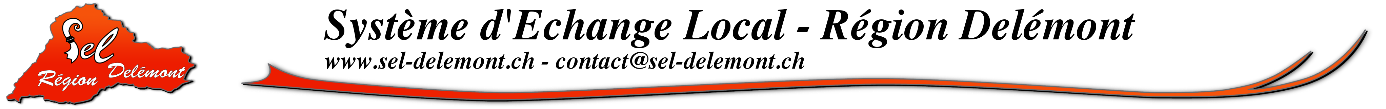 Formulaire d’adhésionNom 		...........................................................................................Prénom 	...........................................................................................Adresse 	...........................................................................................Numéro postal .......................................................................................Localité 	............................................................................................Nos tél.	 ...........................................................................................Adresse mail ...........................................................................................Année de naissance ...............................................................................Je déclare avoir pris connaissance des statuts et du règlement de l’association " SEL Région Delémont " Je déclare autoriser l’utilisation de mes coordonnées complètes exclusivement pour le fonctionnement de l’associationJe m’engage à ne pas divulguer les coordonnées des adhérents de l’association Je m’engage à respecter l’esprit de convivialité et de serviceEn raison d’économie de temps, d’argent et de matériel, il est recommandé d’utiliser notre site internet. Néanmoins si vous êtes dans l’incapacité d’accéder à internet, nous pouvons vous envoyer la liste des offres et demandes par la poste 2 fois par annéeJe ne souhaite pas utiliser le site internet de l’association et désire recevoir la listedes offres et demandes par la poste 2 fois par annéeLe présent formulaire peut être envoyé à : SEL Région Delémont, 2800 Delémont ou contact@sel-delemont.ch Fait à ........................................., le .................................. Signature...................................................... 